Committee Meeting Minutes 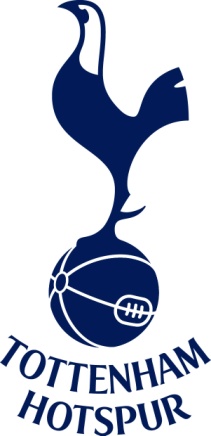 Supporters Club Name:Date:Time:Present:Apologies:Agenda ItemAction1.2.3.4.6.Date of the Next Meeting